rjk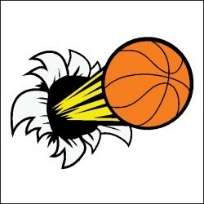 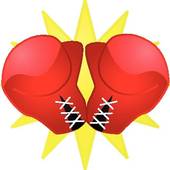 3rd Grade Boys          Throw Down in “B” Town Court ClassicBasketball TournamentNavy Pool			Pt Differential	O.S.A White		+5+1+13Sergeant Bluffs	+6-1-15Ralston Dragons	-6-13-13-9Bellevue T-Birds (Lemon) -5+13 -13MV Hawks		+13+15+9  (Champions!!!)Navy Pool ScheduleO.S.A White 30	Bellevue T-Birds 25 Sergant Bluffs 23	Ralston 17Bellevue T-Birds 30	Ralston Dragons 17MV Hawks 31  	Bellevue TBirds 18O.S.A White 25	Sergeant Bluffs 24O.S.A White 36	Ralston Dragons 23MV Hawks 32		Sergeant Bluffs 14MV Hawks  42		Ralston Dragons 33Red Pool “A”	 Pt Differential			Red Pool “B”			Pt. Differential1. Elkhorn Attack Mavericks	-4-14			1. Purple Force		+8+152. L.C. Titans Blue		-3+4			2. Plattsmouth		-15-153. OSA Green			+3+14			3. Gym Rats			-8+15Red Pool “A” Schedule				Red Pool “B” ScheduleO.S.A Green 28	L.C.Titans Blue 25		Purple Force 19	Gym Rats 11L.C. Titans Blue 19 Elkhorn Mavericks 15		Purple Force 33	Plattsmouth 11O.S.A Green 21	Elkhorn Attack 7		Gym Rats 29		Plattsmouth 8Championship Game:	Purple Force  32		O.S.A Green  143rd Place Game:		L.C. Titans 20 			Gym Rats 185th Place Game:		Elkhorn Attack 	15		Plattsmouth  114th Grade Boys          Throw Down in “B” Town Court ClassicBasketball TournamentNavy Pool		Pt Differential			1. Unity Stars Silver 	+6  -6	+9				2. Titans		-6 +15	+7		3. Bellevue T-Birds	+6+12	-7				 4. UCC Knights	-15-9-12						 Navy Pool Schedule							Titans 46  			UCC Knights 17		Unity Stars 33			Titans 27		Unity Stars 33			UCC Knights 24Bellevue T-Birds 33		Unity Stars 27	Bellevue T-Birds 20		UCC Knights 8	Titans 	37			Bellevue T- Birds 30	Red Pool 				Pt. Differential1. Elkhorn Attack All Stars Blue	-13-9+152. Treynor				+13 +14-23. Glenwood Jr. Rams			-13 -14-154. Boys & Girls Club			+13+9+2 (Champions!!!)Red Pool Schedule							Boys & Girls Club 25 		Elkhorn Attack 24		Treynor 32			Glenwood 18			Boys & Girls Club 36 		Elkhorn Attack 27			Elkhorn Attack All Stars 34	Glenwood Jr. Rams 15		Boys & Girls Club 32		Treynor Iowa 30Black Pool 		Pt. Differential1. Elkhorn Attack Shockers   -15-3-92. Gretna			-15+3-133. Black Dragons		-4+9+134. Mead			+15 +15+4  (Champions!!!)Black Pool Schedule							Mead 29		 Elkhorn Attack Shockers 12Mead 31 		Gretna 11			Gretna 10		Elkhorn Attack Shockers 7			Mead 24		Black Dragons 20		Black Dragons 29	Gretna 16Black Dragons 21	Elkhorn Attack Shockers 125th Grade Boys          Throw Down in “B” Town Court ClassicBasketball TournamentRed Pool					Pt. DifferentialBellevue T- Birds (Wright)	+15+12-15JCC					-15-12+4Gym Rats				+15+15+15  (Champions!!!)OSA				-15-15+15Red Pool ScheduleGym Rats 53		JCC 30Bellevue T-Birds 34	OSA 12Bellevue T-Birds 38	JCC 26Gym Rats 51		OSA 24O.S.A Silver 38	JCC 34Gym Rats 45		Bellevue T-Birds 255th & 6th Grade Boys          Throw Down in “B” Town Court ClassicBasketball TournamentWhtie Pool “A”	 Pt Differential		White Pool “B”			Pt. Differential1. South Dakota Network	+6+6			1. All Star Athletics (Johnson)	+12+152. Unity Stars			+2-6			2. All Stars (Vernice)			-15-153. OSA Gold			-2-6			3. Papio Stealth			-12+15White Pool “A” Schedule				White Pool “B” ScheduleUnity Stars 47		 	O.S.A 45		Papio Stealth 41  	All Stars 19South Dakota Network  50 	OSA 44			All Star Athletics 53	Papio Stealth 41South Dakota Network 39	Unity Stars 33		All Star Athletics 57	All Star41Championship Game:	Champions!!! All Star Athletics 55  	South Dakota 513rd Place Game:		Papio Stealth  49  	Unity Stars 425th Place Game:		Place O.S.A Gold  44 	All Stars  36Navy Pool	 		Pt Differential		Red Pool			Pt. Differential1. Gym Rats			+10	+15		1. Bellevue –Birds (Liberty)	-15-152. Omaha Bucks		-15+7			2. JCC				+15+153. Elkhorn Attack (Moe)	 -10-7			3. Elkhorn Attack (Trausch)	-15+15Navy Schedule					Red Pool ScheduleGym Rats 34 		Elkhorn Attack 24		JCC 79		Bellevue T-Birds 7Gym Rats 51 		Omaha Bucks 25		JCC 68		Elkhorn Attack 42Omaha Bucks 32	Elkhorn Attack 25		Elkhorn Attack 36	Bellevue T-Birds 8Championship Game:	(Champions!!)   	JCC 53			Gym Rats 52 3rd Place Game:				 Omaha Bucks 33 	Elkhorn Attack 275th Place Game:				Elkhorn Attack 26	 Bell. T-Birds 256th Grade Boys          Throw Down in “B” Town Court ClassicBasketball TournamentNavy Pool		Pt Differential			1. St. James Eagles   	-3+11-15				2. Iowa Barnstormers	 -11+1+15				3. Bellevue T-Birds	+3-1-11					 4. OSA Gold		-11+11+11				 Red Pool ScheduleBellevue T-Birds 39		St. James 36							O.S.A Gold 59			Iowa Barnstormers 48		St. James Eagles 60		OSA Gold 49		Iowa Barnstormer 48		Bellevue T-Birds 47Iowa Barnstormers 66	St. James Eagles 49O.S.A Gold 37			Bellevue T-Birds 26		Red Pool 		Pt. Differential1. Gym Rats Purple		-15-15-152. O.S.A Silver			+2+15-153. Carroll Knights		+15-2+154. Unity Stars 			+15+15+15Red Pool ScheduleCarroll Knights 49	Gym Rats Purple 21	O.S.A Silver 39	Carroll Knights 37							O.S.A Silver 62	Gym Rats 45	Unity Stars 66		Gym Rats 23Unity Stars 70		O.S.A  42Unity Stars 53		Carroll Knights 33Black Pool 		Pt. Differential1. Carroll Tigers	+13+15+12 (Champions!!!)2. St. Columbkille	+2-6-153. Boys & Girls Club	+6-1-124. Bellevue T-Birds (Davidson)  -13-2+1Black Pool Schedule		Carroll Tigers 39  		Bellevue T-Birds 26				Boys & Girls Club 43		St. Columbkille 37	St. Columbkille 35		Bellevue T-birds 33Bellevue T-Birds 32		Boys & Girls Club 31	Carroll Tigers 41		St. Columbkille 20Carroll Tigers 47		Boys & Girls Club 35	7th Grade Boys          Throw Down in “B” Town Court ClassicBasketball TournamentNavy Pool			     	 Pt Differential	1. Bellevue T-Birds (Felici)		-15 +4	+9			2. L.C Titans Blue			+15 +12 +4				3. Unity Stars				-8-12-9		4. Star City Silverbacks		+8 -4 -4				Navy Pool Schedule					Star City Silverbacks 55 	 Unity Stars 47		L.C Titans 50			Bellevue T-Birds 34		Bellevue T-Birds 59		Lincoln Silver Backs 55		L.C. Titans Blue 65		Unity Stars 53	L.C. Titans Blue 46		Star City Silverbacks 42	Bellevue T-Birds 42		Unity Stars 33	Red Pool			     	 Pt Differential	1. Omaha Storm			-9+15		2. Nebraska Express			+12 +1					3. JCC					-1-15-15	4. Gym Rats				-12+9+15					Red Pool Schedule					Nebraska Express 50 		Gym Rats 38		Gym Rats 57			Omaha Storm 48	Nebraska Express 50   	JCC 49Omaha Storm 51		JCC 30	Gym Rats 60			JCC 38Omaha Storm 54		Nebraska Express 44Black Pool			     	 Pt Differential	1. Elkhorn Attack Enforcers		+15-15			2. Papio Jays				-15-15	-15	3. Carroll Knights			+15+15+15 (Champions!!!)			4. St. Albert Falcons			-15 +15				Black Pool Schedule					Carroll Knights 60			St. Alberts 36		Elkhorn Attack 44			Papio Jays 25		Carroll Knights 61			Papio Jays 25		Carroll Knights 62			Elkhorn Attack Enforcers 31		St. Alberts 57				Papio Jays 26		Elkhorn Attack Enforcers 52		St. Albert Falcons 46		White Pool “A”	 Pt Differential		White Pool “B”			Pt. Differential1. Bellevue T-Birds (Perra)	+15+15		1. Elkhorn Attack Bolts	-2 +12. Gretna (Tremmel)		+12-15			2. St. Roberts			-1-73. Elkhorn Attack (Payne)	-15 -12			3. Red Tide			+2+7White Pool “A” Schedule				White Pool “B” ScheduleBell.T-Birds 39 	Elk. Attack 10			Elkhorn Attack Bolts 22  St.Roberts 21Gretna 42 		Elk. Attack 30			Elkhorn Attack Bolts 25 Red Tide 27Bellevue T-Birds 34	Gretna 19			Red Tide 40	St. Roberts 33    Championship Game:	 (Champions!!!) Bellevue T-Birds 53	Red Tide 413rd Place Game:				 Gretna 49		Elkhorn Attack 445th Place Game:		 		St. Roberts 31		Elkhorn Attack 29 8th Grade Boys          Throw Down in “B” Town Court ClassicBasketball TournamentNavy Pool			     	 Pt Differential	1. South Dakota Network		+4+15-1 (Champions!!!)			2. Premier				-12-15-9			3. Unity Stars Gold			-5+12+1						4. O.S.A Gold				+5-4+9					Navy Pool Schedule					OSA Gold 47 			Unity Stars 42	South Dakota Network 1	Premeir 0 (Forfeit)		South Dakota Network 37 	O.S.A Gold 33		Unity Stars  64		Premier 52	O.S.A Gold 49			Premier 40  				Unity Stars 42			South Dakota Network 41Red Pool			     	 Pt Differential	1. Bellevue T-Birds (Lomas)		-2-1+5					2. St. Stephens Flames		-3-5-9				3. Carroll Knights			+1+7+9		4. JCC Black				+2+3-7					Red Pool Schedule					JCC Black 40		Bellevue T-Birds 38		Carroll Knights 49	Bellevue T-Birds 48	JCC Black 48		St. Stephens Flames 45 		Bellevue T-Birds 45	St. Stephen Flames 40		Carroll Knights 56	JCC Black 49		Carroll Knights 52	St. Stephen Flames 43Black Pool “A”	 Pt Differential			Black Pool “B”			Pt. Differential1. Bobcats (James)	+1+9				1. Missouri Valley “Big Red”			-15+32. Bellevue East	-1-9				2. Bellevue T-Birds “Martin”			-15-33. JCC Blue		-9+9				3. South Dakota Network White		+15+15Black Pool “A” Schedule				Black Pool “B” ScheduleBobcats 40	 Bellevue East 39			South Dakota Network 48  Bellevue T-Birds 15Bobcats 46	JCC 37					South Dakota Network 55 Missouri Valley 16JCC Blue 43	Bellevue East 34			Missouri Valley “Red” 28	Bellevue T-Birds 25Championship Game:	 Champions!!!          	South Dakota Network 51  	Bobcats 253rd Place Game:		 			Missouri Valley 42		JCC 275th Place Game:		 			Bellevue East 40		Bellevue T-Birds 36 White Pool 		Pt. Differential1. O.S.A White	+15+15+15 (Champions !!!)2. Gym Rats		-15-12-103. Wausa Vikings	+12-15-154. JCC White		-15+15+10White Pool Schedule							O.S.A White 76  	Gym Rats Black 17Wausa 22		Gym Rats 10		O.S.A White 52	JCC 32JCC White 49		Wausa 35O.S.A White 42	Wausau 22JCC White 38		Gym Rats 28